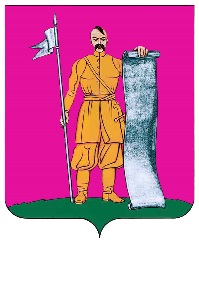 АДМИНИСТРАЦИЯ СТАРОЩЕРБИНОВСКОГО СЕЛЬСКОГО ПОСЕЛЕНИЯ ЩЕРБИНОВСКОГО РАЙОНАПОСТАНОВЛЕНИЕот 17.05.2021                                                                                                        № 135ст-ца СтарощербиновскаяОб установлении Порядка утвержденияположений (регламентов) об официальныхфизкультурных мероприятиях и спортивныхсоревнованиях Старощербиновскогосельского поселения Щербиновского района,требования к содержанию этих положений(регламентов)В целях реализации пункта 14 части 1 статьи 14 Федерального закона от  06 октября 2003 г. № 131-ФЗ «Об общих принципах организации местного самоуправления в Российской Федерации» и в соответствии с Федеральным законом от 4 декабря 2007 г. № 329-ФЗ «О физической культуре и спорте в Российской Федерации», Законом Краснодарского края от 10 мая 2011 г. № 2223-КЗ «О физической культуре и спорте в Краснодарском крае», руководствуясь Уставом Старощербиновского сельского поселения Щербиновского района                        постановляет:1. Установить Порядок утверждения положений (регламентов) об официальных физкультурных мероприятиях и спортивных соревнованиях Старощербиновского сельского поселения Щербиновского района, требования к содержанию этих положений (регламентов) (приложение).2. Общему отделу администрации Старощербиновского сельского поселения Щербиновского района (Шилова И.А.) настоящее постановление:1) разместить в информационно-телекоммуникационной сети «Интернет» на официальном сайте администрации Старощербиновского сельского поселения Щербиновского района (http://starscherb.ru) в меню сайта «Нормотворческая деятельность», «Постановления администрации», «за 2021 год»;2) официально опубликовать в периодическом печатном издании «Информационный бюллетень органов местного самоуправления Старощербиновского сельского поселения Щербиновского района».3. Контроль за выполнением настоящего постановления возложить на начальника организационно-правового отдела администрации Старощербиновского сельского поселения Щербиновского района Голиченко А.Г.4. Постановление вступает в силу на следующий день после его официального опубликования.Глава Старощербиновского сельскогопоселения Щербиновского района		                                        В.Г. ПодолянкоПриложениеУСТАНОВЛЕНпостановлениемадминистрацииСтарощербиновскогосельского поселенияЩербиновского районаот 17.05.2021 № 135ПОРЯДОКутверждения положений (регламентов)об официальных физкультурных мероприятияхи спортивных соревнованиях Старощербиновскогосельского поселения Щербиновского района,требования к содержанию этих положений(регламентов)
1. Общие положения1.1. Настоящий Порядок утверждения положений (регламентов) об официальных физкультурных мероприятиях и спортивных соревнованиях Старощербиновского сельского поселения Щербиновского района, требования к содержанию этих положений (регламентов) (далее - Порядок) разработан в соответствии с частью 9 статьи 20 Федерального закона от 04 декабря 2007 г. № 329-ФЗ «О физической культуре и спорте в Российской Федерации», пунктом 14 части 1 статьи 14 Федерального закона от 6 октября 2003 г. № 131-ФЗ «Об общих принципах организации местного самоуправления в Российской Федерации» в целях эффективного функционирования системы физического воспитания населения и развития спорта в Старощербиновском сельском поселении Щербиновского района и определяет порядок утверждения положений (регламентов) об официальных физкультурных мероприятиях и спортивных соревнованиях в Старощербиновском сельском поселении Щербиновского района, единые требования к содержанию этих положений (регламентов).Настоящий Порядок не распространяется на физкультурные мероприятия и спортивные соревнования, проводимые по военно-прикладным и служебно-прикладным видам спорта.1.2. Общие требования применяются при разработке положений (регламентов) об официальных физкультурных мероприятиях и спортивных соревнованиях Старощербиновского сельского поселения Щербиновского района (далее - Положение), включенных в установленном порядке в календарный план физкультурно-оздоровительных и спортивных мероприятий Старощербиновского сельского поселения Щербиновского района, формируемый организационно-правовым отделом администрации Старощербиновского сельского поселения Щербиновского района.1.3. Цели проводимых на территории Старощербиновского сельского поселения Щербиновского района официальных физкультурных мероприятий и спортивных соревнований должны соответствовать основным задачам и направлениям развития физической культуры и спорта в Старощербиновском сельском поселении Щербиновского района.1.4. Спортивные соревнования в Старощербиновском сельском поселении Щербиновского района проводятся по видам спорта.1.5. В Положении указываются предпринимаемые меры по безопасности зрителей и участников официального физкультурного мероприятия или спортивного соревнования, а также ответственные исполнители.2. Порядок утверждения положений (регламентов)об официальных физкультурных мероприятиях и спортивныхсоревнованиях 2.1. Положения разрабатываются организационно-правовым отделом администрации Старощербиновского сельского поселения Щербиновского района (далее - Отдел).Положения утверждаются постановлением администрации Старощербиновского сельского поселения Щербиновского района не позднее чем за 10 календарных дней до проведения официального физкультурного мероприятия или спортивного соревнования.2.2. Отдел может являться одним из соорганизаторов официального физкультурного мероприятия или спортивного соревнования, в случае если другое юридическое лицо или физическое лицо осуществляет организационное, финансовое или иное обеспечение подготовки и проведения официального физкультурного мероприятия или спортивного соревнования. 3. Общие требования к содержанию положений (регламентов)об официальных физкультурных мероприятиях и спортивныхсоревнованиях 3.1. Положения составляются отдельно на каждое физкультурное мероприятие или спортивное соревнование.3.2. Для официальных физкультурных мероприятий и спортивных соревнований, имеющих отборочную и финальную стадии их проведения или проводимых в несколько этапов, составляется одно Положение.3.3. Положение включает в себя следующие разделы:1) «Общие положения». Данный раздел содержит:причины и обоснования проведения официального физкультурного мероприятия или спортивного соревнования;ссылку на решения и документы, являющиеся основанием для проведения официального физкультурного мероприятия или спортивного соревнования;цели и задачи проведения данного официального физкультурного мероприятия или спортивного соревнования.2) «Место и сроки проведения». Данный раздел содержит следующие сведения:место проведения: точный адрес (официальные физкультурные мероприятия и спортивные соревнования проводятся на объектах спорта, отвечающих требованиям соответствующих нормативных правовых актов, действующих на территории Российской Федерации);сроки проведения: дата, месяц, год проведения, включая день приезда и день отъезда участников.В случае, если официальное физкультурное мероприятие и спортивное соревнование проводятся несколько дней или в несколько этапов, в программе указывается подробное описание сроков и мест проведения.3) «Организатор (организаторы)». Данный раздел содержит:полное наименование (включая организационно-правовую форму) организатора (организаторов) мероприятия - юридических лиц; фамилию, инициалы физических лиц;персональный состав организационного комитета (при наличии), порядок и сроки его формирования, ссылка на ответственное лицо за формирование;права и обязанности организатора, распределение прав и обязанностей между организатором в отношении официального физкультурного мероприятия и спортивного соревнования (включая ответственность за причиненный вред участникам и (или) третьим лицам).4) «Требования к участникам и условия их допуска». Данный раздел содержит:условия, определяющие допуск команд, участников;численные составы сборных команд;численные составы команд, участвующих в командных видах программы (в случае если программой предусмотрены командные виды);указание на пол и возраст участников;необходимое количество тренеров и обслуживающего персонала (руководители, специалисты, судьи и т.п.);установленные ограничения на участие.5) «Заявки на участие». Данный подраздел содержит следующие: форма, сроки и условия подачи заявок на участие;адрес и необходимые реквизиты организатора (соорганизаторов) для направления заявок (почтовый адрес, адрес электронной почты, телефон/факс), перечень документов, представляемых в мандатную комиссию, формируемую из членов организационного комитета, главного судьи и главного секретаря официального физкультурного мероприятия или спортивного соревнования;исчерпывающий перечень документов, предъявляемых организатору (соорганизаторам) мероприятия, удостоверяющих личность и подтверждающих возраст участника, его спортивную квалификацию (спортивный разряд, спортивное звание), отсутствие медицинских противопоказаний для участия, отсутствие ветеринарных противопоказаний у животного, с которым выступает участник (для видов спорта с использованием животных), техническую исправность и соответствие инвентаря правилам вида спорта.6) «Программа официального физкультурного мероприятия и спортивного соревнования». Данный раздел содержит:дату и время заседания главной судейской коллегии:сроки проведения жеребьевки;расписание работы мандатной комиссии;расписание по дням с указанием видов дисциплин, мест проведения (точный адрес), количества разыгрываемых комплектов наград;порядок проведения;ссылку на правила видов спорта, включенных в программу официального физкультурного и спортивного мероприятия.7) «Условия подведения итогов». Данный раздел содержит:систему проведения, условия (принципы и критерии) подведения итогов, определения победителей и призеров в личных видах программы и (или) в командных видах программы и наделения статусом чемпионов, победителей первенств, обладателей кубков (призов) Старощербиновского сельского поселения Щербиновского района;сроки представления Отделу итоговых протоколов о проведенном официальном физкультурном мероприятии и спортивном соревновании, информационного отчета, отчета главного судьи, финансового отчета на бумажном и электронном носителях.8) «Награждение». Данный раздел содержит:порядок (принципы и критерии) награждения победителей и призеров в личных видах программы официальными наградами;условия и порядок награждения победителей и призеров в командных видах программы официальными наградами;условия и порядок награждения тренеров, подготовивших победителей в личных и командных видах программы, официальными наградами;условия и порядок награждения сборных команд - победителей командного зачета официальными наградами (если положением предусмотрено подведение итогов командного зачета).9) «Условия финансирования». Данный раздел содержит сведения об источниках и условиях финансового обеспечения официального физкультурного мероприятия или спортивного соревнования.10) «Обеспечение безопасности участников и зрителей». Данный раздел содержит общие требования по обеспечению безопасности участников и зрителей при проведении официального физкультурного мероприятия и спортивного соревнования;требования по страхованию несчастных случаев, жизни и здоровья участников;общие требования по медицинскому обеспечению участников (наличие медицинского персонала для оказания в случае необходимости скорой медицинской помощи, проведение перед и во время медицинских осмотров, наличие у участников медицинских справок, подтверждающих состояние здоровья и возможность их допуска и др.).4. Технические требования к подготовке положений(регламентов) об официальных физкультурных мероприятияхи спортивных соревнованиях 4.1. Название Положения располагается под грифами об его утверждении по центру.Под названием документа приводится полное наименование официального физкультурного мероприятия и спортивного соревнования, соответствующее календарному плану официальных физкультурных мероприятий и спортивных соревнований.4.2. Положения печатаются на стандартной бумаге белого цвета в «книжном» формате А4, черным шрифтом Times New Roman, размер 14, с одинарным интервалом.4.3. Таблицы выполняются шрифтом Times New Roman, размер 12 в «альбомном» формате.4.4. Наименования разделов набираются прописными буквами, центрируются посередине листа и выделяются жирным шрифтом. Разделы нумеруются арабскими цифрами и определяются от текста одним междустрочным интервалом.4.5. Наименования подразделов набираются строчными буквами, начиная с заглавной буквы, центрируются посередине листа и выделяются жирным шрифтом. Подразделы нумеруются арабскими цифрами и отделяются от верхнего текста одним междустрочным интервалом.4.6. Нумерация страниц выполняется сверху листа по центру.4.7. Утвержденные Положения размещаются в информационно-телекоммуникационной сети «Интернет» на официальном сайте администрации Старощербиновского сельского поселения Щербиновского района (http://starscherb.ru) в меню сайта «Спортивная жизнь сельского поселения» не позднее рабочего дня следующего за его утверждением.Глава Старощербиновского сельскогопоселения Щербиновского района		                                        В.Г. Подолянко